Rust Roest…Bewegen goed is voor lichaam en geest, maar hoe zorgt u voor voldoende beweging?Tijdens deze gratis beweegochtend leert u dit eenvoudig   toe te passen in uw dagelijkse activiteiten. Wanneer: 	maandag 3 aprilWaar : 		Nelson Mandela Centrum, Bernadottelaan 79Programma:10.30	Bewegen onder leiding van gespecialiseerde fysiotherapeuten  Josine Wiegant & Onno van Schaik11.30 	Bewegingsquiz 12.30 	Lunch in het Wijkeethuis OostDeelname en lunch zijn gratis.Van tevoren aanmelden is niet nodig. Vol=vol.Meer informatie of vragen? Neem contact op met Emilie van den Berg 06-55881018Deze dag wordt georganiseerd in samenwerking met: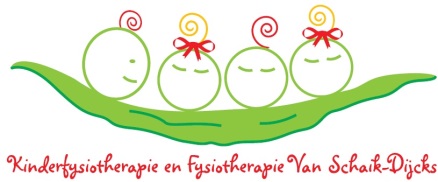 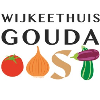 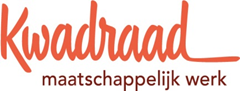 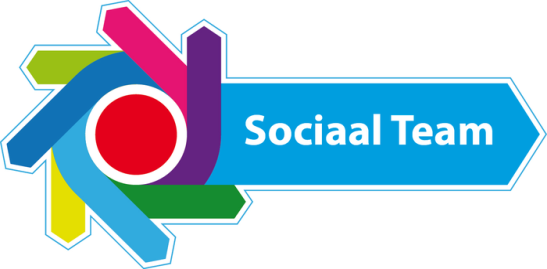 